Горэлектротранс покажет процесс воссоздания легендарной «Американки» (ЛМ-33) для маршрута «Первый туристический» 25 сентября,13:00, Московский проспект, 83, (Трамвайный парк №1)15:00, В.О., Средний пр., 77 (Музей Городского электрического транспорта)В рамках пресс-тура также предусмотрено знакомство с подлинной «Американкой», экспонатом Музея ГЭТ, и готовящейся к открытию выставкой 
о конструкторе ЛМ-33 Д.И. Кондратьеве25 сентября, в среду, петербургский Горэлектротранс приглашает представителей СМИ в Производственное депо познакомиться с процессом воссоздания легендарного трамвайного вагона ЛМ-33, известного как «Американка» и служившего пассажирам 46 лет. Репликар трамвая ЛМ-33 будет работать на новом регулярном маршруте «Первый туристический», который откроется для широкой публики 27 октября. Пресс-тур приурочен ко дню рождения петербургского трамвая, которому на этой неделе исполняется 112 лет.В данный момент будущий туристический трамвай «Американка» находится на стадии отделки интерьера. Кузов установлен и покрашен в исторический глубокий вишневый цвет. Как проходят работы будет показано в Производственном депо Горэлектротранса. Пресс-тур для интересующихся трамвайной историей продолжится в Музее городского электрического транспорта, где находится оригинальная «Американка», построенная в 30-е годы прошлого века: трамвайный поезд из вагонов ЛМ-33 и ЛП-33.Для работы на туристическом маршруте Горэлектротранс строит репликар трамвая «Американка» (ЛМ-33) на базе широко распространенной модели ЛМ-99. Трамвай будет отвечать современным требованиям безопасности и энергосбережения, а внешне полностью повторит облик своего знаменитого предшественника. Туристический трамвай имеет большой потенциал, чтобы закрепиться в сознании путешественников как обязательный пункт программы при посещении Санкт-Петербурга. Такими символами стали, например, трамваи Сан-Франциско и Лиссабона.Трасса «Первого туристического» маршрута будет проходить по шести мостам, от первого в городе трамвайного парка на Васильевском острове на Петроградскую сторону, а затем в центр – до Цирка на Фонтанке. Запуск маршрута для широкой публики состоится 27 октября, в День работника автомобильного и городского пассажирского транспорта.Программа пресс-тура 25 сентября:- 13:00 – 14:00 – Московский пр., 83, Трамвайный парк №1 – Демонстрация процесса работ по воссозданию «Американки» на базе вагона ЛМ-99. - 14:00 – 15:00 – Организованный трансфер на Васильевский остров.- 15:00 – 16:00 – Средний пр. В.О., 77, Музей городского электрического транспорта – Демонстрация подлинного вагона ЛМ-33 «Американка». Знакомство с готовящейся к открытию выставкой, посвященной конструктору «Американки» Д.И.Кондратьеву.(представители СМИ могут присоединиться к пресс-туру на любом этапе)Обязательная аккредитация с указанием полных паспортных данных: p_secr1@spbget.ru(до 11.00 25 сентября).Справки по телефонам:+7 921 395 43 13 – Дарья Тимофеева,+7 960 264 34 97 – Святослав Новиков,пресс-служба СПб ГУП «Горэлектротранс»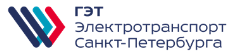 СПб ГУП «Горэлектротранс»Приглашение для СМИПресс-тур приурочен к дню рождения петербургского трамвая, которому 29 сентября исполняется 112 лет 